Օգոստոսի ֆլեշմոբի խնդիրների լուծումներԵրրորդ մակարդակ1․ Գրատախտակին գրված է 108 թիվը։ Աշակերտը յուրաքանչյուր քայլում կարող է այդ թիվը բաժանել իր պարզ բաժանարարներից որևէ մեկի վրա։ Այս պրոցեսը նա շարունակում է այնքան, մինչև գրատախտակի վրա գրված լինի 1 թիվը։ Օրինակ, նա կարող է 1 թվին հասնել հետևյալ եղանակով՝ 108 → 36 → 18 → 6 → 2 → 1։ Գտեք բոլոր հնարավոր եղանակների քանակը։Նախ 108-ը վերլուծենք պարզ արտադրիչների՝  ։ Այժմ մեր  խնդիրը հանգում է հետևյալ խնդրին։ Գտնել բոլոր այն հնգանիշ թվերի քանակը, որոնց գրելու համար օգտագործում են երկու հատ 2  և երեք հատ 3։ Հինգ  նիշերից  երկու հատ 2 գրելու հնարավորության քանակը հավասար է զուգորդություն 5-ից 2 ական, որն էլ հավասար է : Այդ երկու տեղը կգրենք 2, իսկ մնացած տեղերում 3:Թաթուլ ՇահնազարյանԽնդիրը լուծելու համար նախ պետք է 108-ը վերլուծենք պարզ արտադրիչների108= 2x2x3x3x3Այժմ մեր խնդրից ելնելով կգտնենք այն հնգանիշ թվերի քնակը, որոնք գրելու համար օգտագործում ենք 2 հատ 2, 3 հատ 3:Հինգ  նիշերից  երկու հատ 2 գրելու հնարավորության քանակը հավասար է զուգորդություն 5-ից 2 ական, որն էլ հավասար է : Այդ երկու տեղը կգրենք 2, իսկ մնացած տեղերում 3:Սմբատ ՊետրոսյանՊատասխան՝ 10։2․ Գտեք կենտ թվանշաններով գրվող այն հինգանիշ թվերի քանակը, որոնց առաջին չորս թվանշանների գումարը հավասար է 24, իսկ վերջին չորս թվանշանների գումարը՝ 16։Նախ սովորողների  հետ կառանձնացնենք  կենտ թվանշանները՝1; 3; 5; 7; 9 :Քանի որ առաջին չորս կենտ  թվանշանների գումարը հավասար է 24, իսկ վերջին    չորս  կենտ թվանշանների գումարը՝ 16, ուստի այդ թվերի առաջին և  վերջին (կենտ) թվանշանների  տարբերությունը կլինի՝                  24-16=8:Քանի որ 8 = 9-1, ուստի սովորողները կկռահեն, որ այդ պայմանին բավարարող   հնգանիշ թվերի առաջին կենտ թվանշանը (տասհազարավորը) 9 է, իսկ վերջին  թվանշանը(միավորը)՝ 1: Քանի որ առաջին չորս կենտ  թվանշանների գումարը հավասար է 24,  իսկ առաջին կենտ թվանշանը (տասհազարավորը) 9 է, ուստի տասնավորի, հարյուրավորի և  հազարավորի  գումարը կլինի՝ 24-9=15։Սովորողների հետ կփորձենք 15-ը բոլոր հնարավոր եղանակներով ներկայացնել երեք կենտ թվանշանների գումարի տեսքով՝	15=5+5+5`  1 տարբերակ` 9555115=3+5+7=3+7+5=5+3+7=5+7+3=7+3+5=7+5+3՝ 6 տարբերակ`
93571, 93751, 95371, 95731, 97351, 9753115=1+5+9=1+9+5=5+1+9=5+9+1=9+1+5=9+5+1`6	տարբերակ`91591, 91951, 95191, 95911, 99151, 9951115=3+3+9=3+9+3=9+3+3`3 տարբերակ`93391, 93931, 9933115=7+7+1=7+1+7=1+7+7` 3 տարբերակ`97711, 97171, 91771Այսպիսով՝ 1+6+6+3+3=19 թիվ։Գրետա ԲակունցՊատասխան՝ 19։3․ Գտեք այն ամենափոքր բնական թիվը, որը 3-ով բազմապատկելիս ստացվում է բնական թվի քառակուսի, իսկ 5-ով բազմապատկելիս՝ բնական թվի խորանարդ:Մի բան պարզ է, որ այդ թիվը պետք է լինի 3-ի և 5-ի  պատիկ, այսինքը վերջանա 5-ով: Հիմա փորձենք 5-ով վերջացող բնական թվերի խորանարդները գրել և տեսնել նրանցից որն է, որ բաժանում ենք 5-ի և բազմապատկում 3-ով ստանում ենք բնական թվի քառակուսի5^3=125125:5x3= 75 չի բավարարում, քանի որ բնական թվի քառակուսի չէ15^3=33753375: 5x3=20252025-ը 45-ի քառակուսին է: Այսինքը այդ ամենափոքր բնական թիվը 3375:5=675 կամ 2025:3=675675x5=3375, որը 15-ի խորանարդն է675x3=2025, որը 45-ի քառակուսին է:Սմբատ ՊետրոսյանՏրված խնդրից ունենք հետևյալ արդյունքը՝ 3x = a25x = b3Այսինքն x-բաժանվում է 3-ի:Այսինքն նաև b3 բաժանվում է 5-ի :Քանի որ   x : 3-ի , իսկ  b3-ը 3- ի 5x = ( 3 x 5 x c)3 որտեղ c-ն բնական թիվ է : => 5x = 33 x 53 x c3 = 27 x 125 x c3 = 3375 x c  =>X = 675c3Ամենափոքր արդյունքը կունենանք , երբ  c3 = 1 => Պատասխանը կլինի 675Ստուգենք ՝  452 = 675 x 3                     153 = 675 x 5 Լյովա ՍարգսյանՔանի որ 3-ով և 5-ով բազմապատկելիս է թիվը դառնում լրիվ քատակուսի կամ լրիվ խորանարդ, բնական է պայմանին բավարարող ամենափոքր թիվը փնտրել  տեսքով։ Եթե 3-ով բազմապատկելիս թիվը դառնում է լչիվ քառակուսի, որեիմն պետք է a-ն լինի կենտ թիվ, իսկ b-ն՝ զույգ։ Քանի որ 5-ով բազմապատկելիս թիվը դառնում է լրիվ խորանարդ, ուրեմն a-ն պետք է լինի 3-ի բազմապատիկ և b+1-ը պետք է լինի 3-ի բազմապատիկ։ Այս պայմաններին բավարարող ամենափոքր դեպքը կլինի a=3, b=2։ Որոնելի թիվը կլինի 675։Գևորգ ՀակոբյանՊատասխան՝ 675։4․ Մի շարքում նստած են 17 մարդ, այնպես որ կամայական 5 հաջորդական նստատեղերին նստած են գոնե երկու տղամարդ: Ամենաշատը քանի՞ կին է նստած այդ շարքումՍկզբում վերցնում ենք առաջին հինգ տեղը, փորձում պայմանին համապատասխան հնարավոր դեպքերը։ 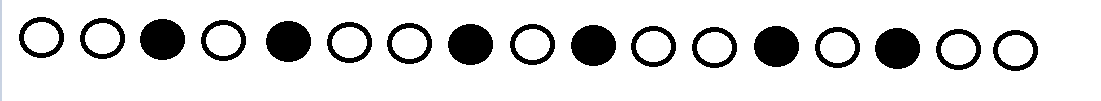 Նկատենք, որ դասավորվում են երկու կին մեկ տղամարդ, մեկ կին մեկ տղամարդ օրինաչափությամբ։ Կստացվի 11 կին։Անի ՄիրզոյանՍովորողները նկատեցին,  որ  մի շարքում նստած կանանց  քանակը հնարավոր շատ կլինի այն  դեպքում, երբ շարքի սկզբում կին նստած լինի։ Paint-ի միջոցով կարմիր  գծիկով կպատկերենք  շարքում նստած կանանց, իսկ կապույտով՝ տղամարդկանց։ Գծագրի միջոցով, սովորողները կտեսնեն,  որ շարքում 17 մարդկանցից ամենաշատը 11-ը կարող է կին լինել, որպեսզի կամայական 5 հաջորդական նստատեղերին նստած լինեն գոնե երկու տղամարդ: 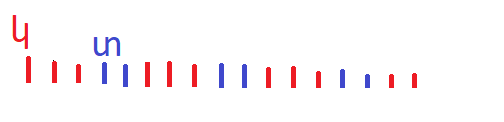 Գրետա ԲակունցՊատասխան՝ 11։5․ 222-ը ինչ-որ թվի բաժանելիս մնացորդում ստացվում է 17, իսկ 333-ը այդ նույն թվին բաժանելիս՝ մնացորդում ստացվում է 5։ Ո՞ր թվի վրա էին բաժանել :222 և  333 թվերից հանենք մնացորդները, որպեսզի հասկանանք, թե որ թվերն են որոնելի թվի վրա բաժանվում առանց մնացորդի։ Որից հետո որոնելի թիվը կգտնենք հաշվելով ստացված թվերի ընդհանուր բաժանարարը։ 222 – 17 = 205333 – 5 = 328 205= 5 x 41328 = 2 x 2 x 2 x 41 Հասմիկ ԻսրայելյանԿունենանք , որ ՝ 222 – 17 = 205 333 – 5 = 328Այսինքն      հարկավոր է գտնել 205-ի և 327 – ի ամենամեծ ընդհանուր բաժանարարները (ստուգել )205   5                       328   241      41	    164     2  1 	                    82      2 	                      41     41 	                                 1 Արդյունքում  դա 41- ն է :Լյովա ՍարգսյանՊատասխան՝ 41։6․ Գտեք այն բնական թիվը, որի երեք փոքրագույն բաժանարարների գումարը 13 է, իսկ  երեք մեծագույն բաժանարարների գումարը՝ 329: Նկատենք որ ինչպիսի թիվ էլ լինի իր ամենափոքր բաժանարարը կլինի 1 իսկ ամենամեծ բաժանարարը հեց այդ թիվը։Մյուս երկու փոքրագույն բաժանարարների գումարը կլինի 12: Հնարավոր բաժանարարները կարող են լինել1, 2, 10 այս դեքպը բացառում ենք, քանի որ կա այլ փոքրագույն 51, 3, 91, 4, 8 այս դեպքը բացառում ենք, քանի որ կա այլ փոքրագույն 21, 5, 7Քննարկենք 1, 3, 9 դեպքը։ Երեք մեծագույն արժեքներից մեկը հենց այդ թիվն է, որը նշանակենք՝ n։ Քննարկենք 1, 5, 7 դեպքը։ Երեք մեծագույն արժեքներից մեկը հենց այդ թիվն է, որը նշանակենք՝ n։ Անի ՄիրզոյանՈրոնելի բնական թիվը նշանակենք k-ով: Քանի որ 3 փոքր բաժանարարներն ենք դիտարկում, ապա նրանցից փոքրագույնը 1-ը պիտի լինի: Իսկ մեծերի մեջ ,մեծագույնը պիտի լինի k-ն: Դիտարկենք փոքրագույն բաժանարարների դեպքը, նրանցից մեկը 1-ն է, մյուս երկուսի գումարը պիտի լինի 12: Հնարավոր են հետևյալ դեպքերը՝ 3, 9 կամ 5,7 : Այստեղ բացառենք 4,8 դեպքը ,քանի որ մեր երկրորդ փոքրագույն բաժանարարներն էլ պիտի պարզ լինի, իսկ 4-ի բաժանվելու դեպքում 2-ի էլ կբաժանվի: 2, 10-ն էլ բացառենք, քանի որ 10-ի բաժանելուց 5-ի էլ կբաժանվի: Դիտարկենք 3,9 դեպքը՝ այստեղ մեծագույն, փոքրագույն բաժանարարները կլինեն՝ 1, 3, 9, k/3, k/9, k թվերըՍտուգենք պայմանը՝ k/3+k/9+k=329, այստեղ k-ն բնական լուծում չի ունենա, նշանակում է այս դեպքն էլ բացառենք:Ստուգենք 5,7 դեպքը՝ այստեղ մեծագույն, փոքրագույն բաժանարարները կլինեն՝ 1, 5, 7, k/5, k/7, k թվերըk/5+k/7+k=329 , որտեղից k=245Արշակ ՄարտիրոսյանՊատասխան՝ 245։7. Դավիթը գրել է ամենափոքր թիվը, որի թվանշանների գումարը հավասար է 39-ի։ Ինչքա՞ն է Դավիթի գրած թվի հաջորդ թվի թվանշանների գումարը :Որպեսզի ստանանք ամենափոքր թիվը, որի թվանշանների գումարը հավասար է 39-ի, պետք է հաշվի առնենք, որ բարձր կարգում պետք է լինի հնարավորինս փոքր թիվ։ Դրա համար ավելի փոքր կարգերում պետք է լինի ամենամեծ թիվը՝ 9-ը։ Աջից ձախ դասավորենք 9 թիվը այն քանակով, որը պարունակում է 39 թիվը, իսկ ամենաբարձր կարգում գրենք մնացորդը։ Ստացվում է 39999( 3 +9 + 9 + 9 + 9 = 39)։ Այս թվին հաջորդում է 400000 թիվը, որի թվանշանների գումարը 4 է։Հասմիկ Իսրայելյան39-ը որևէ թվի թվանշանների գումար է: Որպեսզի այդ թիվը լինի ամենափոքրը այն պետք է ունենա ամենաքիչ թվանշները հնարավոր բոլոր տարբերակներից: Այդպիսի թիվ է 39999 (պարզ տրամաբանություն է. որպեսզի թիվն ունենա հնարավորինս քիչ քանակությամբ թվանշաններ, ապա սկզբում հաշվենք նրա մեջ եղած հնարավոր ամենամեծ թվաշնանների`9-երի քանակը. դրանք 4 են, ապա լրացնենք գումարը անհրաժեշտ թվանշանով՝ 4x9+3=39 , ապա դրանք դասավորենք աճման կարգով այնպես, որ թիվը լինի ամենափոքրը): Այդպիսով, Դավիթի գրած թվի հաջորդ թիվը կլինի` 40000, որի թվանշանների գումարը 4+0+0+0+0=4 է:Լուսինե ՆերսեսյանՊատասխան՝ 4։8. Գնորդը հաշվեց․ եթե ապրանքի համար վճարի 2000 դրամանոցներով, ապա 18 թղթադրամ ավել կտա, քան եթե 5000-դրամանոցներով վճարի։ Քանի՞ թղթադրամ վճարեց գնորդը ապրանքի համար, եթե ապրանքի գնի կեսը նա վճարեց 2000 դրամանոցներով, իսկ մյուս կեսը՝ 5000 դրամանոցներով։ Եթե գնորդը վճարի միայն 5000 դրամանոց թղթադրամներով, քանակւ նշանակենք՝ x, իսկ  միայն 2000 դրամանոցների դեպքում կլինի՝ x+18 հատ: Հաշվենք ապրանքի գինը, կազմելով հավասարում՝2000  (x+18)=50002000x+36000=5000x3000x=36000x=12Ապրանքի գինը կլինի՝ 500012=60000 դրամՔանի որ կեսը վճարել է 2000 դրամանոցով, ուրեմն 30000:2000=15 հատ 2000-դրամանոց կլինի, մյուս կեսի համար՝ 30000:5000=6 հատ 5000-դրամանոց, ստացվում է՝ 15+6=21 հատԱրշակ Մարտիրոսյան5000-դրամանոցների քանակը նշանակենք  x-ով,ապրանքի գինը կլինի 5000x:2000-դրամանաոցների քանակը կլինի x+18,նույն ապրանքի համար կվճարի 2000(x+18) դրամ:Հավասարեցնելով կստանանք.5000x = 2000(x+18)Լուծելով հավասարումը կստանանք x = 12: Այսպիսով ապրանքի գինը կլինի` 5000*12 = 60000 դրամ:Եթե ապրանքի գնի կեսը՝ 30000դրամը, վճարենք 5000 դրամանոցներով, կստանանք 6 հատ թղթադրամ:Իսկ մյուս կեսը վճարելով 2000դրամանոցներով կստանանք 15 հատ թղթադրամ:Ընդհանուր ապրանքի համար գնորդը վճարեց 21 հատ թղթադրամ:Մենուա ՀարությունյանՊատասխան՝ 21։9․ Արամը և Բաբկենը  թենիս են խաղում այսպիսի պայմանով․ եթե Բաբկենը պարտվի, ապա նա Արամին պետք է այնքան կոնֆետ տա, որքան կա Արամի մոտ, իսկ եթե Արամը պարտվի, ապա նա Բաբկենին պետք է տա 32 կոնֆետ։ Առաջինը պարտվեց Բաբկենը, երկրորդը՝ Արամը, երրորդը՝ Բաբկենը, իսկ չորրորդը՝ Արամը։ Դրանից հետո Արամը 60 կոնֆետ  ունեցավ։ Սկզբում քանի՞ կոնֆետ ուներ Արամը ։Դիցուք Արամնի մոտ կար X կոնֆետ։Առաջինը պարտվեց Բաբկենը և Արամին տվեց X կոնֆետ։Երկրորդը պարտվեց Արամը և Բաբկենին տվեց 32կոնֆետ,իսկ իր մոտ մնաց՝ X+ X-32 կոնֆետԵրրորդը պարտվեց Բաբկենը և Արամին տվեց՝ X+ X-32 կոնֆետ,արդյունքում Արամը ունեցավ 4X-64 կոնֆետՉորրորդը պարտվեց Արամը և Բաբկենին տվեց 32 կոնֆետ, իսկ իր մոտ մնաց 4X-64-32 կոնֆետ։4X-64-32=604X=156X=39Շողիկ ԶեյնալյանԼուծման առաջին տարբերակԽնդիրը լուծենք վերջից հետհաշվարկ կատարելով:Արամն ուներ 60 կոնֆետ: Դա ուներ նրանից հետո, երբ պարտվեց և Բաբկենին տվեց 32 կոնֆետ: Մինչ պարտվելը Արամն ունեցել է 60+ 32= 92 կոնֆետ, իսկ դրանից առաջ Բաբկենն էր պարտվել և տվել էր այնքան կոնֆետ, որքան Արամն ուներ՝  կրկնապատկելով ունեցած կոնֆետների քանակը: Հետևաբար, մինչև Բաբկենի պարտությունը Արամն ուներ 92/2=46 կոնֆետ: 
Շարունակենք նույն տրամաբանությամբ հետհաշվարկ կատարելով: Նորից Արամն է պարտվել՝ 46+ 32= 78, ապա Բաբկենը՝ 78/2 = 39 կոնֆետ:

Այդպիսով, Արամն ուներ 39 կոնֆետ:Լուծման երկրորդ տարբերակԽնդիրը կարող ենք լուծել՝ ներմուծելով անհայտ մեծություն:
Ենթարենք Արամը ունեցել է x կոնֆետ, ապա հաշվի առնելով խնդրի պայմանները՝ Բաբկենի և Արամի պարտությունների հերթականությունն ու դրանց ուղղված պահանջները, կազմենք քայլերի հերթականությունը.I     -   x+x=2x
II    -  2x-32
III   -  2x- 32+ 2x- 32= 4x- 64
IV   -  4x- 64- 32= 4x- 96Օգտվելով վերը բերված սխեմայից՝ կազմենք հավասարումը.4x- 96= 60x=39Լուսինե Ներսեսյան Պատասխան՝ 39։10․ Գտեք այն եռանիշ թվերի քանակը, որոնք թե՛ 2-ով բազմապատկելիս, թե՛ 2-ի բաժանելիս ստացվում են եռանիշ թվեր :Խնդրի պայմաններին բավարարող ամենամեծ թիվը 498-ն է,իսկ ամենափոքրը՝ 200-ը:Մնում է գտնել 200-ից 498 միջակայքում քանի հատ զույգ թիվ կա՝2x100,2x101,2x102,...,2x249 , 100-ից 249-ը կա 150 հատ թիվ:Մենուա ՀարությունյանԸստ խնդրի պայմանից , մենք պետք է առանձնացնենք եռանիշ զույգ թվերը ։Վերցնենք ամենափոքր և ամենամեծ եռանիշ զույգ թվերը ,որը  թե՛ 2-ով բազմապատկելիս, թե՛ 2-ի բաժանելիս ստացվում են եռանիշ թիվ։Ամենափոքր եռանիշ զույգ թիվը կլինի` 200, իսկ ամենամեծը՝ 498: Այս  միջակայքում [200,498]  կա 299 եռանիշ թիվ, որում կա և՛  զույգ , և՛ կենտ թվեր ։ Մեզ անհրաժեշտ է այս միջակայքի միայն զույգ եռանիշ թվերը ,որոնք 150 են ։
Սյուզի ՀակոբյանՊատասխան՝ 150։